         ?АРАР                                        №61                          РЕШЕНИЕ«18» декабрь 2020 й.                                                           «18» декабря  2020 г.Об освобождении субъектов малого и среднего предпринимательства от уплаты арендной платы по договорам аренды муниципального имущества сельского поселения Юмашевский сельсовет муниципального района Баймакский район Республики Башкортостан, за исключением земельных участковВ соответствии со статьей 35 Федерального закона Российской Федерации от 06 октября 2003 года №131-Ф3 «Об общих принципах организации местного самоуправления в Российской Федерации», во исполнение распоряжения Главы Республики Башкортостан от 01 апреля 2020 г №РГ-119 «О первоочередных мерах по повышению устойчивости экономики Республики Башкортостан с учетом внешних факторов, в том числе и связанных с распространением новой коронавирусной инфекции», Совет сельского поселения Юмашевский сельсовет муниципального района Баймакский район Республики БашкортостанРЕШИЛ:1. Администрации сельского поселения Юмашевский сельсовет муниципального района Баймакский район Республики Башкортостан  по договорам аренды муниципального имущества, за исключением земельных участков, обеспечить:а)	в течение 3 рабочих дней со дня обращения субъектов малого и среднего предпринимательства, в том числе осуществляющих деятельность в отраслях, наиболее уязвимых в условиях распространения новой коронавирусной инфекции, определенных распоряжением Главы Республики Башкортостан от 01.04.2020 №РГ-119,  заключение дополнительного соглашения, предусматривающего освобождение от арендной платы по 31 декабря 2020 года;б)	уведомление в течение 3 рабочих дней со дня вступления в силу настоящего решения субъектов малого и среднего предпринимательства о возможности заключения дополнительного соглашения, предусмотренного подпункта «а» настоящего пункта.2. Настоящее решение распространяется на правоотношения, возникшие с 01.04.2020   г. и действующие до 31.12.2020 г.  Глава сельского поселения:                           Янбердин Р.Р.            БАШ?ОРТОСТАН  РЕСПУБЛИКА№ЫБАЙМА? РАЙОНЫМУНИЦИПАЛЬ РАЙОНЫНЫ*  ЙОМАШ  АУЫЛ СОВЕТЫАУЫЛ  БИЛ2М2№Е СОВЕТЫ453675, Йомаш ауылы, Совет урамы, 26, тел.(34751) 4-61-93, 4-61-92ymash-sp@yandex.ru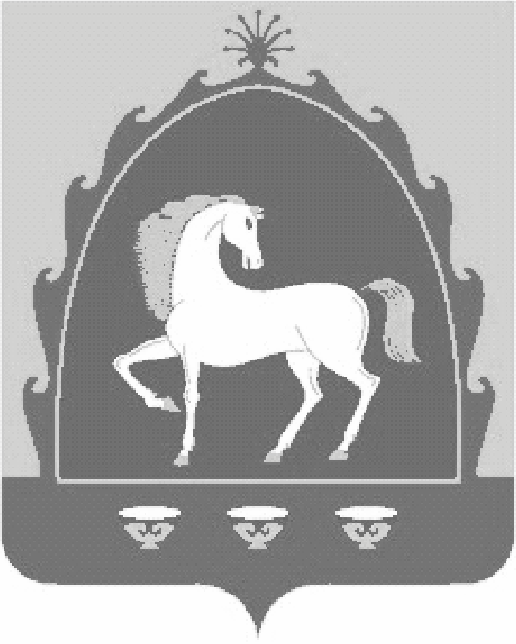 РЕСПУБЛИКА БАШКОРТОСТАНCОВЕТСЕЛЬСКОГО ПОСЕЛЕНИЯ ЮМАШЕВСКИЙ СЕЛЬСОВЕТ МУНИЦИПАЛЬНОГО РАЙОНА БАЙМАКСКИЙ РАЙОН 453675, с.Юмашево, ул.Советская, 26,  тел.(34751) 4-61-93, 4-61-92